Piątek: DZIEŃ DZIECKATemat dnia: Dzieci z różnych stron świata.Witajcie Motylki!Czy wiesz o czym marzą wszystkie dzieci? Posłuchaj piosenki „Jesteśmy dziećmi”; spróbuj wyklaskać rytm. https://www.youtube.com/watch?v=7K3_mSb1zRQ„Jesteśmy dziećmi” Czy jesteś z Afryki, Czy też z Ameryki, Nie jest ważne gdzie mieszkamy, Bo jesteśmy tacy sami. ref. Jesteśmy dziećmi! Chcemy miłości! Jesteśmy dziećmi! Chcemy radości! Chcemy by często tulono nas I żeby miło płynął nam czas. Czy mówisz po polsku, Czy też po japońsku, Wszyscy dobrze rozumiemy, Czego tak naprawdę chcemy. ref. Jesteśmy dziećmi! Chcemy miłości! Jesteśmy dziećmi! Chcemy radości! Chcemy by często tulono nas I żeby miło płynął nam czas.Posłuchaj wiersza pt. ”Jestem dzieckiem” Doroty Kossakowskiej.Jestem dzieckiem i lubię się bawić.Bardzo chętnie poznaję świat.Mam przyjaciół i ważne sprawy,Chociaż jeszcze niewiele mam lat.Tak jak każdy chcę być szczęśliwy,Mieć malutkie i wielkie marzenia.I codziennie z radością oglądaćJak nasz świat bardzo szybko się zmienia.Chcę mieć prawo do nauki, spokoju,Bezpieczeństwa w szkole i w domu.Chcę też wierzyć, że nigdy nic złegoNie stanie się nikomu.Rozmowa z dzieckiem:Wskaż osobę, która występowała w wierszu? 	/dziecko/Z jakich krajów pochodzą inne dzieci?Omówienie charakterystycznych strojów dzieci oraz domów w jakich mieszkają, wskazanie miejsca zamieszkania na globusie.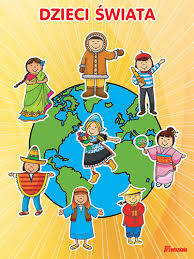 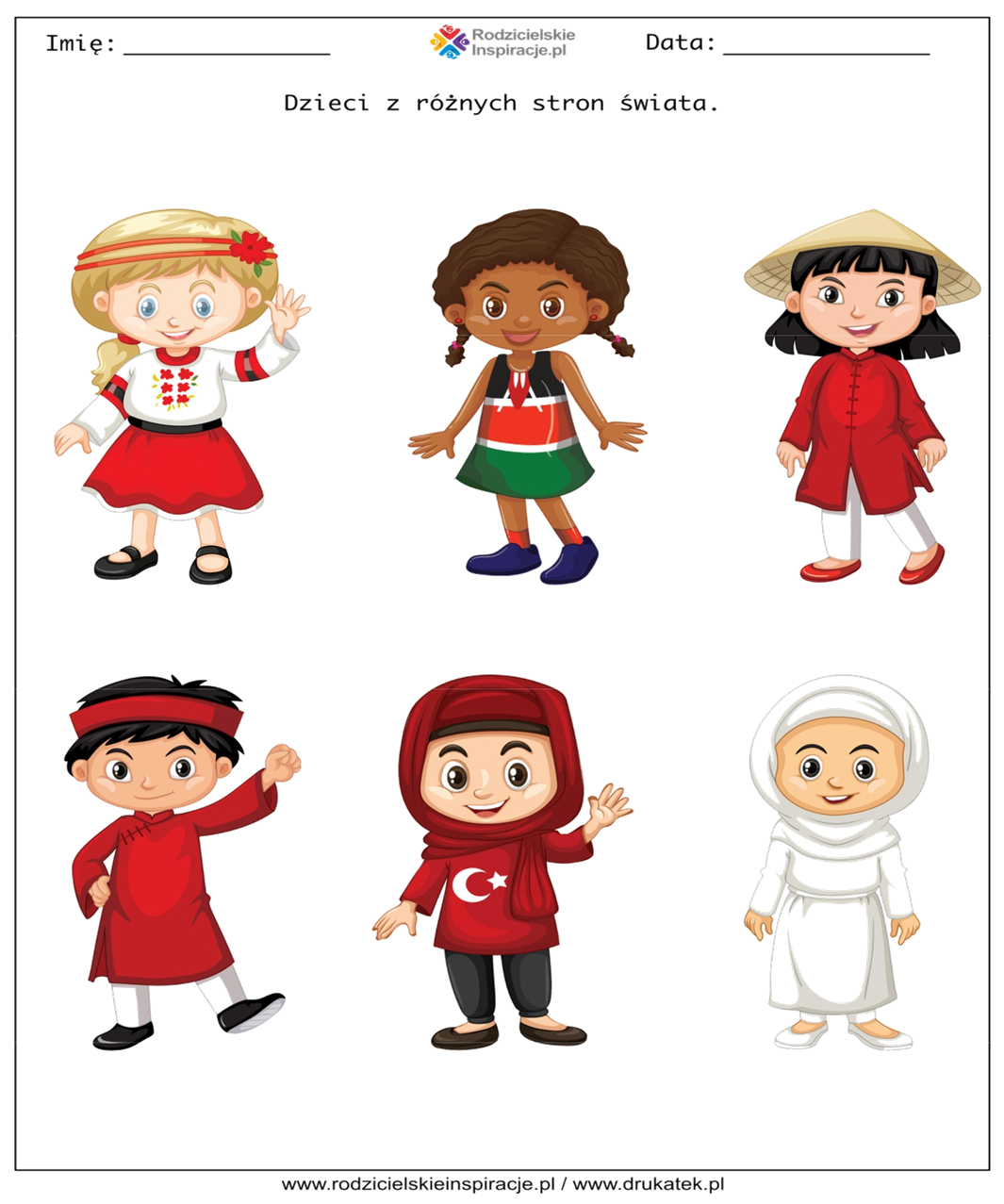 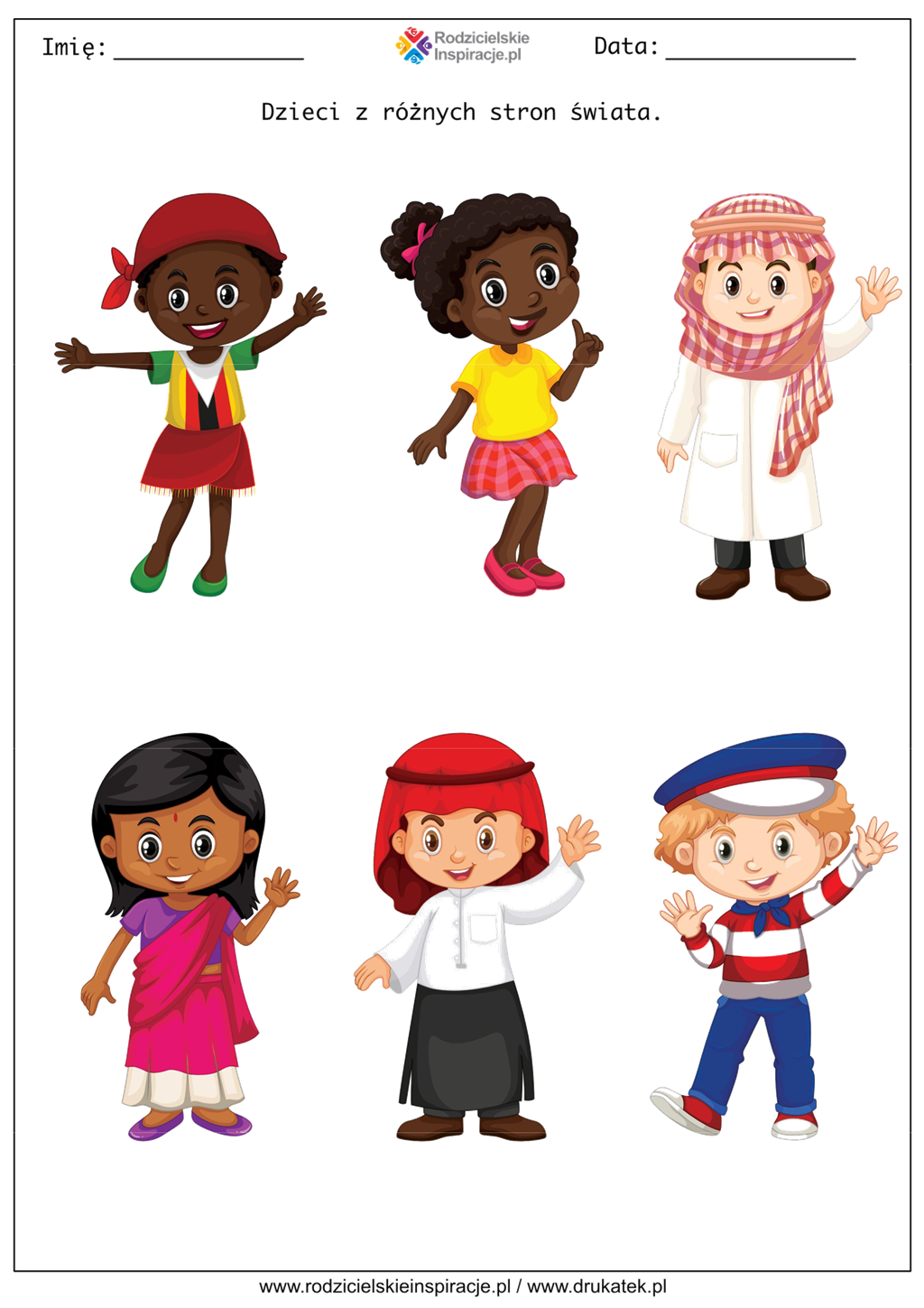 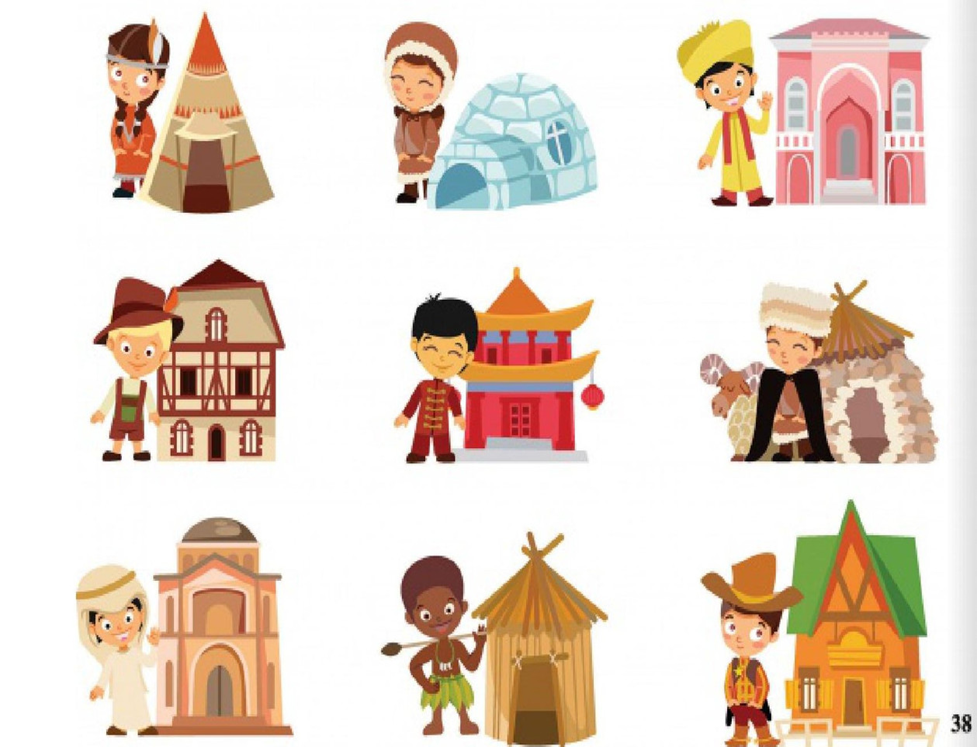 „Kim jestem i skąd pochodzę” – zabawy słownikowe.Rozwiązywanie zagadek i wskazywanie odpowiedzi na planszy.Ma kubraczek z futra fokiCo mu mocno grzeje bokiMa czerwony z mrozu nosekbo to mały ……					(Eskimosek)Ma czarną skórę ten nasz koleżkaWraz z rodzicami w Afryce mieszka 		(Murzynek)Nosi kimono i mieszka na wyspieJak się nazywa wiedzą dzieci wszystkie. 	(Japonka)Jego znak to orzeł białyA ojczyzną jego Polska. 				(Polak)Pałeczkami ryż zjada, legendy o smokach opowiada,ma skośne oczy i żółtą skórę,jego kraj otoczony jest Wielkim Murem 	(Chińczyk)Ma czerwoną skórę i chodzi w pióropuszu,fajkę pokoju pali, by dodać sobie animuszu. 		(Indianin)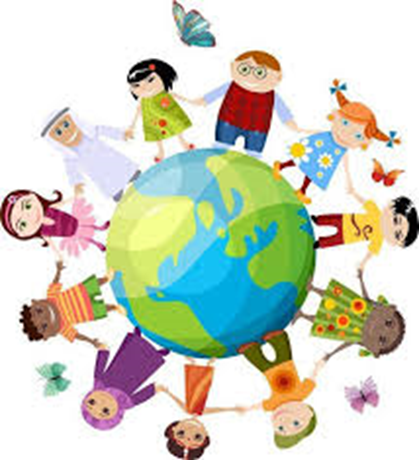 „Międzynarodowy Dzień Dziecka” – ćwiczenie z książki „Pięciolatek – Razem poznajemy świat” cz.4, s.22 i 23.Zaprowadź mieszkańca do swojego domu.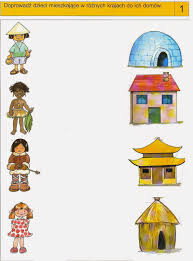 Życzymy dobrej zabawy
pani Gabrysia i pani Renia